EWANGELIAMt 22, 15-21Oddajcie cezarowi to, co należy do cezara, a Bogu to, co należy do BogaSłowa Ewangelii według Świętego MateuszaFaryzeusze odeszli i naradzali się, jak by podchwycić Jezusa w mowie.Posłali więc do Niego swych uczniów razem ze  zwolennikami Heroda, aby mu powiedzieli: «Nauczycielu, wiemy, że jesteś prawdomówny i drogi Bożej w prawdzie nauczasz. Na nikim Ci też nie zależy, bo nie oglądasz się na osobę ludzką. Powiedz nam więc, jak ci  się zdaje? Czy wolno płacić podatek cezarowi, czy nie?»Jezus przejrzał ich przewrotność i rzekł: «Czemu wystawiacie Mnie na próbę, obłudnicy? Pokażcie Mi monetę podatkową!» Przynieśli Mu denara. On ich zapytał: «Czyj jest ten obraz i napis?» Odpowiedzieli: «Cezara». Wówczas rzekł do nich: «Oddajcie więc cezarowi to, co należy do cezara, a Bogu to, co należy do Boga».Oto słowo Pańskie.22.10.23            XXIX niedziela zwykła 1. Dzisiaj odbywa się liczenie wiernych obecnych na każdej Mszy św., oraz liczenie rozdanych Komunii św. Liczenie przeprowadzają ministranci i młodzież z KSM -u. Prosimy o powolne wychodzenie z kościoła po zakończonej Mszy św. 2. Dzisiaj w Kościele Powszechnym obchodzimy niedzielę misyjną, dlatego przed bazyliką są zbierane ofiary do puszek na misje. Zbiórkę prowadzi PZC. 3. Jutro o godz. 18.00 Pratulińska Szkoła Wiary w Pratulinie, a o 19.00 Msza św..4. Zbiórka do puszek na „Dzieło Nowego Tysiąclecia” wyniosła 1855 zł. Bóg zapłać́ za złożone ofiary i młodzieży z KSM, ministrantom, lektorom oraz młodzieży ze szkoły podstawowej za przeprowadzenie zbiórki.5. Od jutra w czasie różańca będzie można przystąpić do sakramentu pojednania zarówno z racji zbliżających się świąt zmarłych jak i I piątku miesiąca listopada. 6. Na ołtarzach są wyłożone kartki wypominkowe, które można brać do wypełnienia. Prosimy o wpisywanie adresu ofiarodawcy, aby można dzięki temu ułożyć harmonogram modlitw w listopadzie uwzględniając ulice Janowa i wioski w poszczególne dni miesiąca. Wypominki możemy składać w zakrystii, a nadto na Wszystkich Świętych i w Dzień Zaduszny w  g.9.00 – 10.00 na cmentarzu. Prosimy o wyraźne wypisywanie kartek wypominkowych. 7. W najbliższy piątek o g.15.40 spotkanie z ministrantami w zakrystii ministranckiej, a w piątek po Mszy św. wieczorowej spotkanie KSM-u na salce.8. W sobotę 28 października w Uroczystość patronów Diecezji św. Szymona i Judy Tadeusza w naszej bazylice odbędzie się Wieczór Uwielbienia połączony z adorację Najświętszego Sakramentu. Na wspólną modlitwę zapraszają duszpasterze oraz grupy i wspólnoty modlitewne z naszej parafii. Rozpoczęcie o godzinie 16.oo – szczegółowy program na plakacie w gablotce.9. W najbliższą niedzielę po Mszy św. o 9.30 spotkanie z kandydatami do bierzmowania klasa VIII. Prosimy młodzież o czynny udział w modlitwie różańcowej. 10. Bóg zapłać za ofiarę na tabernakulum: Bezimiennie z Błonia – 500zł., Bezimiennie z ul. 1 Maja – 100zł., Bezimiennie z ul. Naruszewicza – 100zł., 11.W minionym tygodniu odeszły do Pana: Jadwiga Sawczuk, Krystyna Kuźmińska, 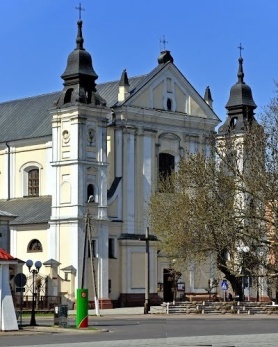 22.10. 2023 r.W CIENIU BazylikiPismo Parafii Trójcy św. w Janowie Podlaskim-do użytku wewnętrznego-PONIEDZIAŁEK – 23 październikaPONIEDZIAŁEK – 23 października7.001.+Mariannę Kociubińską – greg. 23 – of. mąż z dziećmi.17.001. +Jerzego, Martę, Maję, zm. z rodz. Górskich, Misztów, Pietruczuków i Urbańczuków.2.+Henryka, Marię, Krystynę, zm. z rodz. Cyplów i Litwińczuków.  WTOREK – 24 październikaWTOREK – 24 października7.00 1. +Mariannę Kociubińską – greg. 24 – of. mąż z dziećmi.9.001. Dz.bł. w int. jubilatów i seniorów. 17.001.+Jakuba, Annę, Szymona, Witolda, zm. z rodz. Pasternaków i Bieleckich.2.Dz.bł. w 25 r. ślubu Anety i Jarosława, o Boże błog., dla nich i ich dzieci.  ŚRODA – 25 październikaŚRODA – 25 października7.00 1. +Mariannę Kociubińską – greg. 25 – of. mąż z dziećmi2.+Weronikę, Feliksa, Mieczysława, zm. z rodz. Hurów i Chwedoruków. 17.001.W intencji uczestników nowenny do MBNP.Czwartek – 26 października Czwartek – 26 października 7.001.+Urszulę Hładuniuk – of. KRK ze. Zofii Mamruk. 2. +Mariannę Kociubińską – greg. 26 – of. mąż z dziećmi17.001.+Celinę (r.), Jana, Juliana, Mariannę, Jana, Mariannę, zm. z rodz. Tarasiuków.  PIĄTEK – 27 październikaPIĄTEK – 27 października7.001.+Mariannę Kociubińską – greg. 27 – of. mąż z dziećmi 2.+Annę, Jana, Annę, Andrzeja, Henryka, zm. z rodz. Dudziuków i Jakimiaków.3.+Jadwigę Sawczuk (9dz.) 17.001.+Jadwigę (r.), Stanisława, zm. z rodz. Misiejuków i Góraluków – of. rodzina. SOBOTA – 28 październikaSOBOTA – 28 października7.001. +Mariannę Kociubińską – greg. 28 – of. mąż z dziećmi2.+Jacka Sadowskiego (r.), Bogumiłę, Pawła, Piotra, Józefa Sadowskich, Annę Frańczuk.3.+Stanisława (28r.), Mariannę – of. rodzina.   17.001. +Edmunda (r.), Mariannę, Władysława, Jadwigę. 2.+Krystynę Kuźmińską (9dz.)NIEDZIELA – 29 października NIEDZIELA – 29 października 8.001. W int. Ojca św. Franciszka, ks. Bp. Kazimierza, ks. Bp. Piotra, ks. Bp. Grzegorza, misjonarzy, księży pracujących i pochodzących z naszej parafii, brata Mariusza i Piotra – of. Margaretki. 2.+Zm. siostry z KRK z Klonownicy Małej i ich rodzin zel, Teresa Caruk.  9.301. O Boże błog. zdrowie, opiekę MB dla sióstr z KRK z Cieleśnicy, o pokój wieczny dla zm. sióstr zel. Helena Nieścioruk.  2.+Henryka, Stefanię, Stanisława, Jadwigę, Stanisława, Zbigniewa, Wandę, zm. z rodz. Sokoluków, Pieńkowskich, dusze w czyśćcu cierpiące. 11.301. Za parafian2.+Mariannę Kociubińską – greg. 29 – of. mąż z dziećmi.3. +Marka Weremiuka (1r.), of. siostra Anna i Krystyna.  17.001. Wypominkowa. 